EPPJ 3 on 3 Basketball Tournament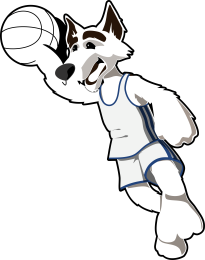 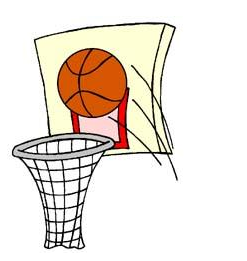 Saturday, July 1, 2017Elgin, NERegistration form and $60 fee must be received by Saturday June 17th, 2017 and can be sent to EPPJ 3 on 3, PO box 399, Elgin, NE 68636.  Checks can be made to Wolfpack Boys Basketball.  For questions, please call Michael Becker: 402-649-8888*Half-court games	     *Pool Play - Double Elimination Bracket		*16 point games, 20 minute time limit		*Winners in each bracket will receive a T-shirt (money back in adult division)Team Name: __________________________________________________Circle Division:       8:00 a.m. to 12:00 p.m.:       Grades 3-5 Girls		        Grades 3-5 Boys	       Grades 6-8 Girls	       Grades 6-8 Boys                                    1:00 p.m. to 5:00 p.m.:         Grades 9-12 Girls	        Grades 9-12 Boys	        Adult Division	        															Player Signature OR Parent Signature if Name					         City		      Phone and Email		    Grade (2017-18)	player is under 18 (see waiver below)Participant Release and Waiver: I acknowledge that competing in a sporting event is a test of a person’s physical and mental limits.  By signing above, I assume the risks for myself or my child(ren) in participating in this event.  I agree that I will not hold EPPJ Boys Basketball, its staff, volunteers,  School, nor the city of Elgin liable for any loss, damage or injury while playing at the EPPJ 3 on 3 Basketball Tournament.CaptainPlayer 2Player 3Player 4Player 5